Рекомендации родителям на тему «Космос»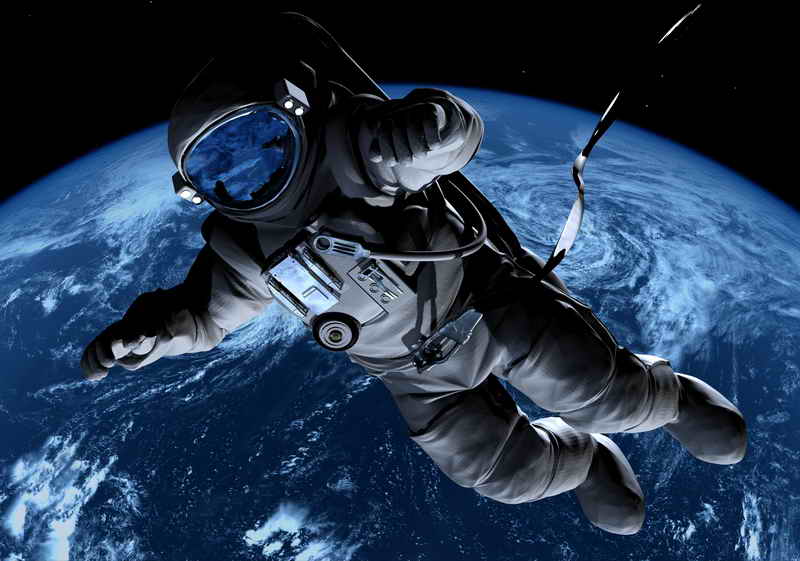 Объяснить ребенку, почему празднуют День космонавтики, что это за праздник.Материал для рассказа может быть следующим:
12 апреля в нашей стране отмечается День космонавтики. В этот день в 1961 году нашу планету потрясла неожиданная весть: "Человек в космосе!" Мгновенная мечта людей о полете в космос сбылась. Солнечным апрельским утром мощная ракета вывела на орбиту космический корабль "Восток" с первым космонавтом Земли, нашим соотечественником Ю. А. Гагариным на борту. Полет вокруг Земли длился 108 минут. Так началось время космических ракет, спутников, луноходов, международных космических экипажей. Люди всегда мечтали узнать о космосе как можно больше, ведь мир звезд огромный и таинственный. В нем много неизвестного и загадочного.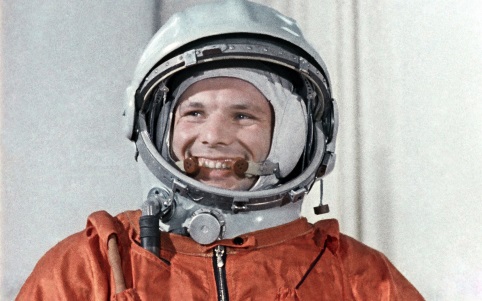 Расскажите ребенку о первом космонавте - Юрии Гагарине.Первый полёт человека в космос.  совершил гражданин нашей страны Юрий Алексеевич Гагарин.                                                                                                                        Юрий Гагарин родился в деревне Клушино 1934 года.Юра пошёл в школу 1 сентября 1941 года. Шла Великая Отечественная война. (Это было война с немцами). В одной классной комнате одновременно занимались два класса – первый и третий. Потом, во вторую смену, второй и четвёртый. Даже тетради были редкостью. Часто приходилось пиисать на полях газеты, на кусках обоев…                                                                                                                                                  К учению Юры относился серьёзно. Он хотел узнать как можно больше, научиться всему как можно быстрее.                                                                                                                     Летом Юра занимался плаванием, зимой катался на санках, лыжах.                                                         Юра с детства любил труд. Отец и мать Юры были крестьяне, они много трудились. В деревне говорили: «Золотые руки у Алексея Гагарина!» - так звали отца Юры. Отец научил Юру запрягать лошадь, рубить дрова, ремонтировать забор…Война принесла много лишений. Семья Гагариных перехала в город Гжатск, но и там пришлось хлебнуть немало горя и нужды. На счету был каждый кусок хлеба. В 1949 году, когда Юре исполнилось 15 лет, он решил овладеть каким-нибудь ремеслом, чтобы быстрее начать помогать родителям.Несмотря на трудное послевоенное время, Юра постоянно учился. Сначала в ремесленном училище при заводе сельскохозяйственных машин в Люберцах (это недалеко от Москвы). Одновременно учился в вечерней школе рабочей молодёжи, затем в индустриальном техникуме в Саратове. Там же его неудержимо потянуло в небо, и Юра стал заниматься в аэроклубе. Он, летал на самолёте и учился, прыгал с парашюта, занимался спортом. С этого началась подготовка в космос.  Все люди на земле знают лётчика-космонавта Юрий Гагарин. Это умный, мужественный, смелый, сильный русский человек! Мы гордимся этим космонавтом.  Стихи для чтения и заучивания наизустьКОСМОНАВТ                                                                                                                                                                                        В тёмном небе звёзды светят,                                                                                                                    Космонавт летит в ракете.                                                                                                                            День летит и ночь летит                                                                                                                                   И на землю вниз глядит.                                                                                                                                              Видит сверху он поля,                                                                                                                                  Горы,  реки и моря.                                                                                                                                         Видит он весь шар  земной,                                                                                                                                   Шар земной — наш дом  родной.                      В. СтепановЗЕМЛЯ                                                                                                                                                 Есть одна планета-сад                                                                                                                                       В этом космосе холодном.                                                                                                                                       Только здесь леса шумят,                                                                                                                          Птиц скликая перелётных.                                                                                                                                Лишь на ней одной цветут                                                                                                                          Ландыши в траве зелёной,                                                                                                                            И  стрекозы только тут                                                                                                                                        В речку  смотрят удивлённо...                                                                                                                                  Береги свою планету —                                                                                                                               Ведь  другой, похожей, нету!Я. АкимРассмотрите картинки с изображением  первых космонавтов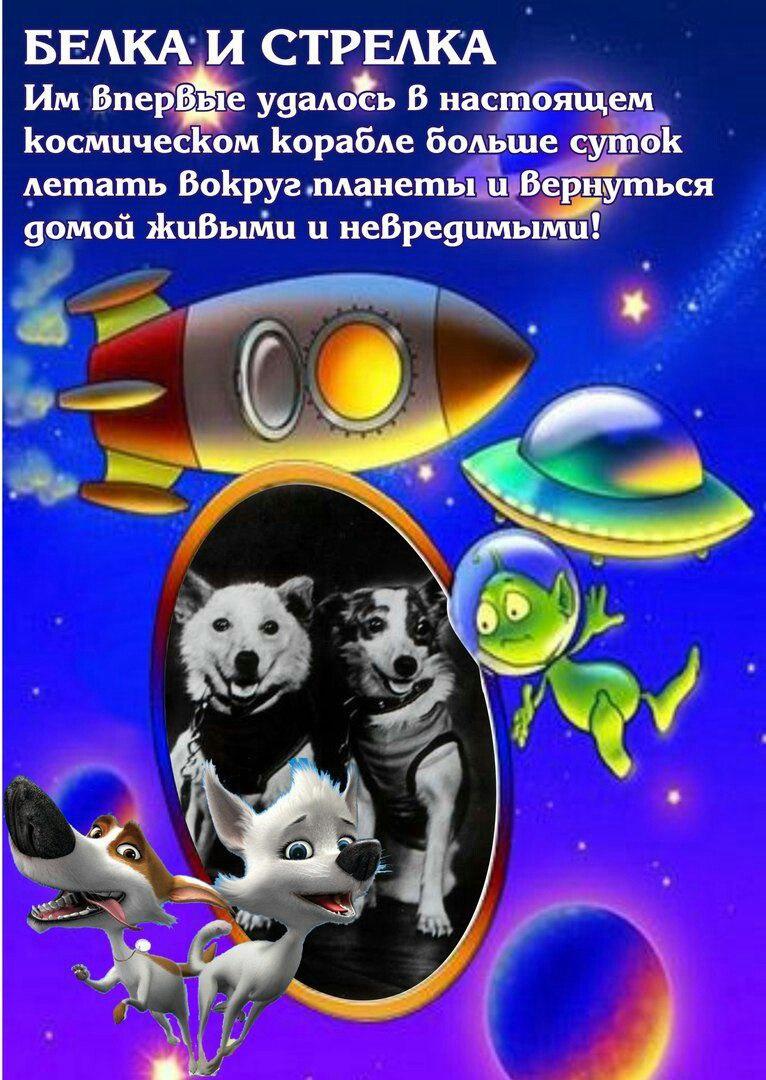 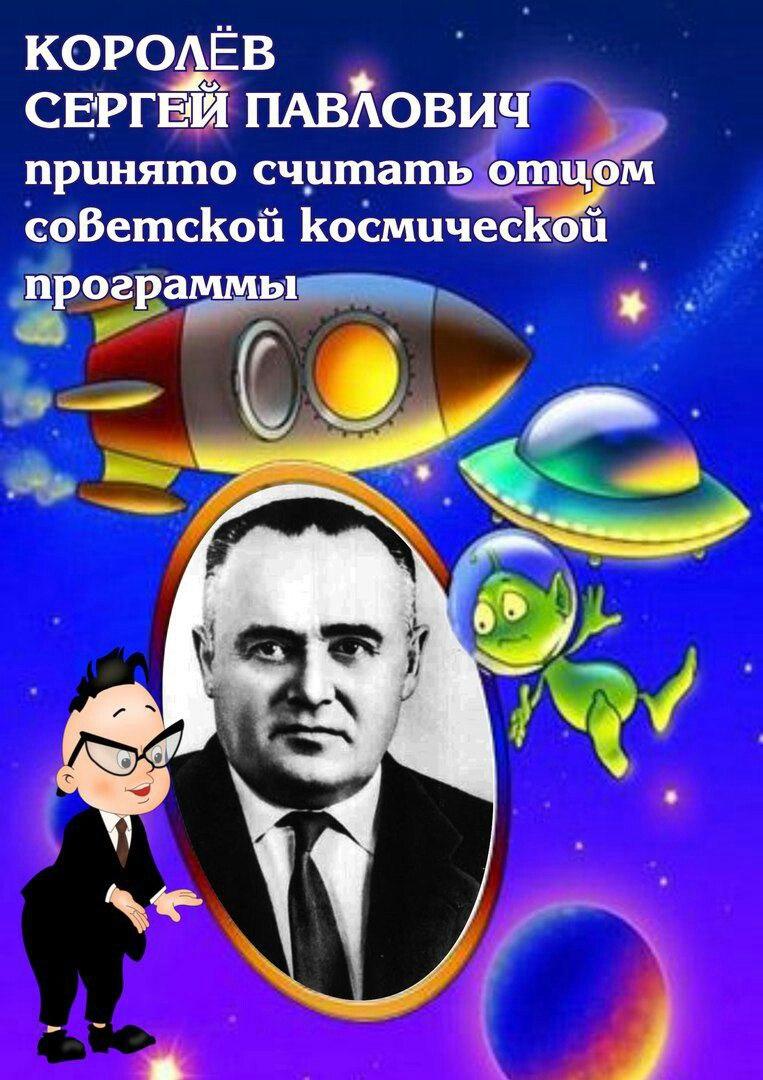 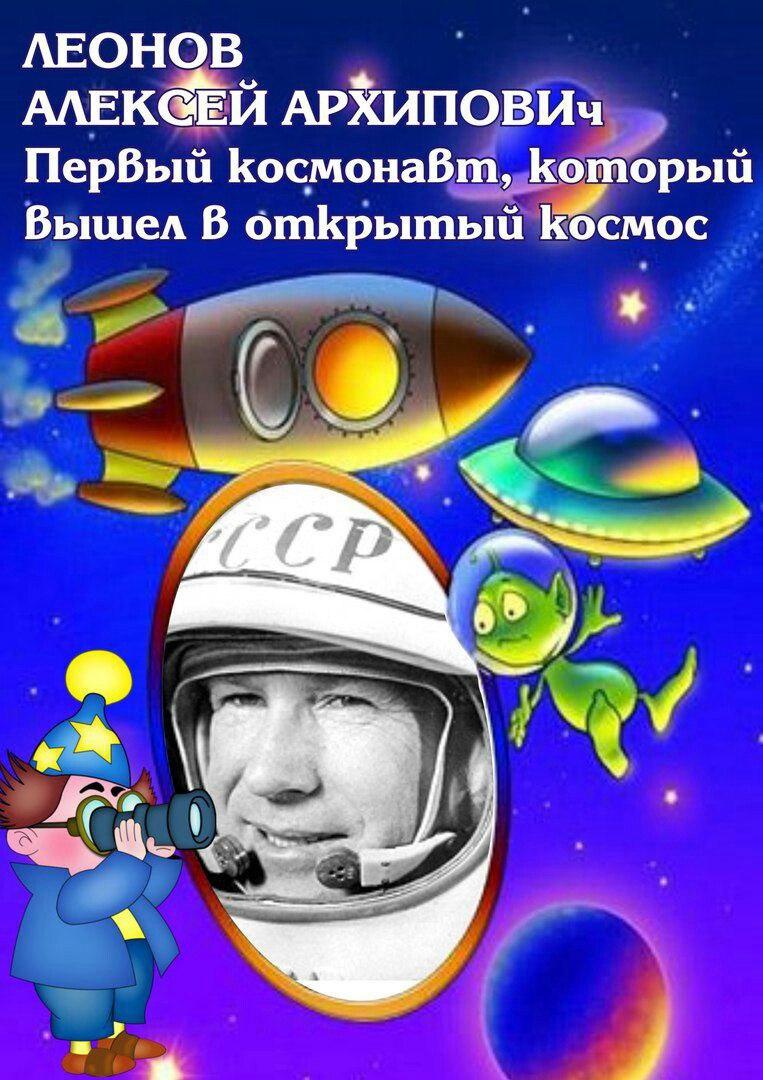 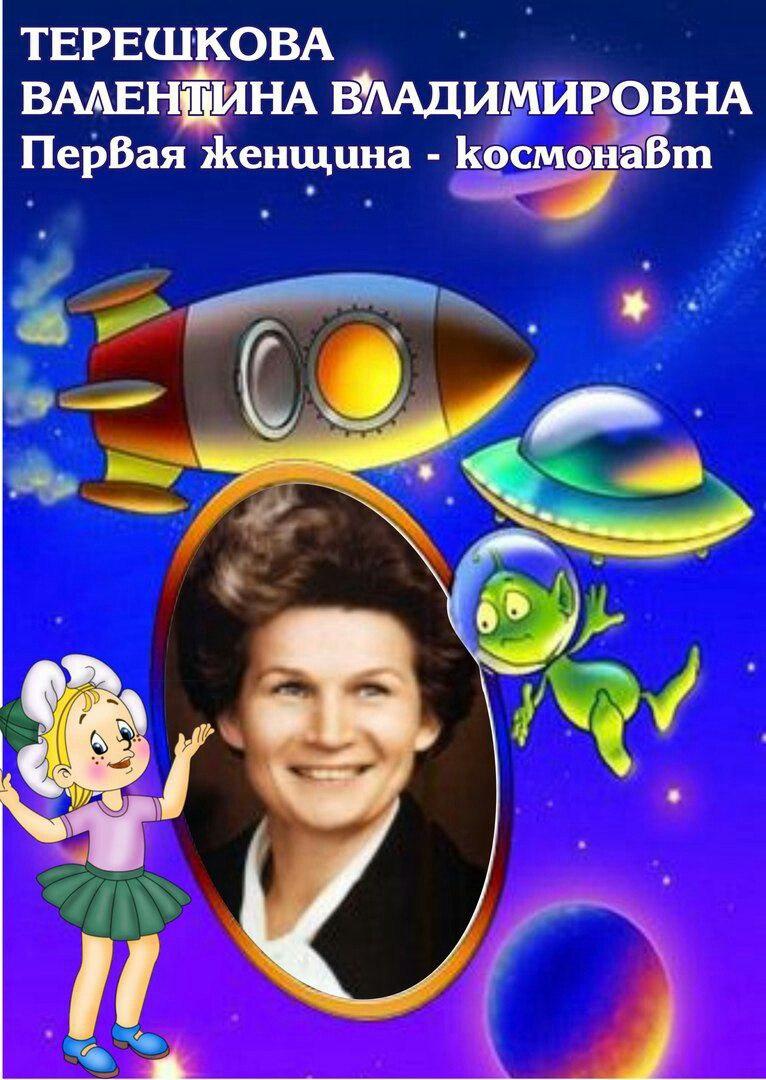 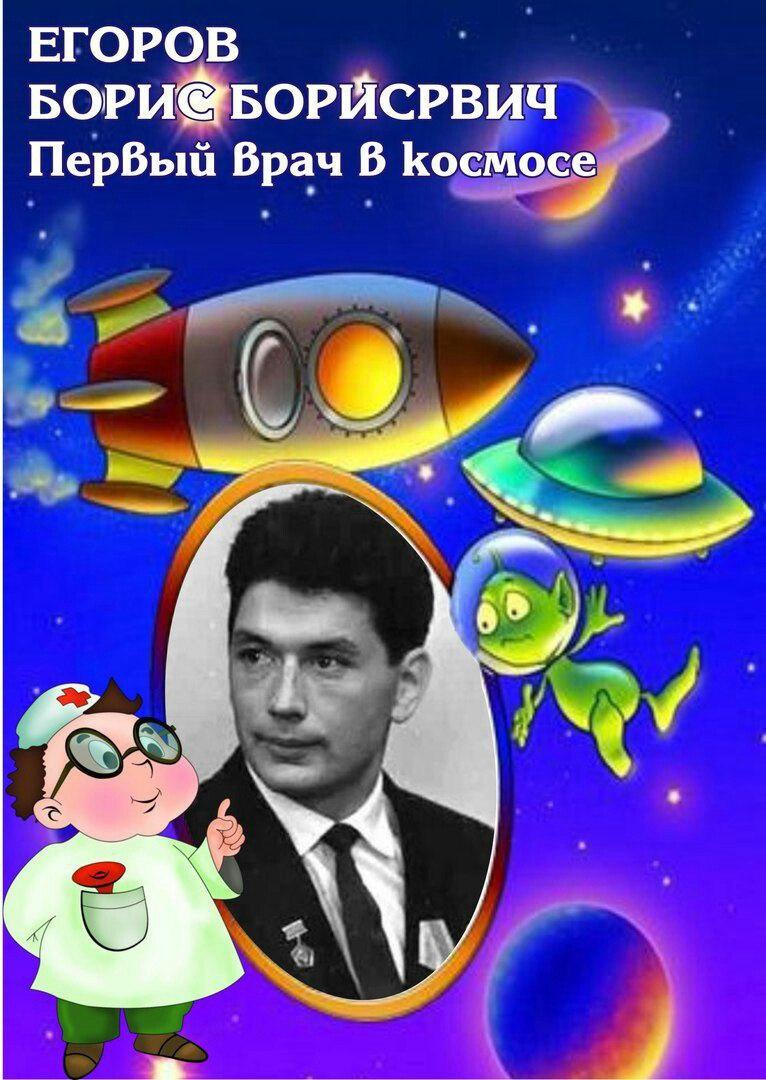 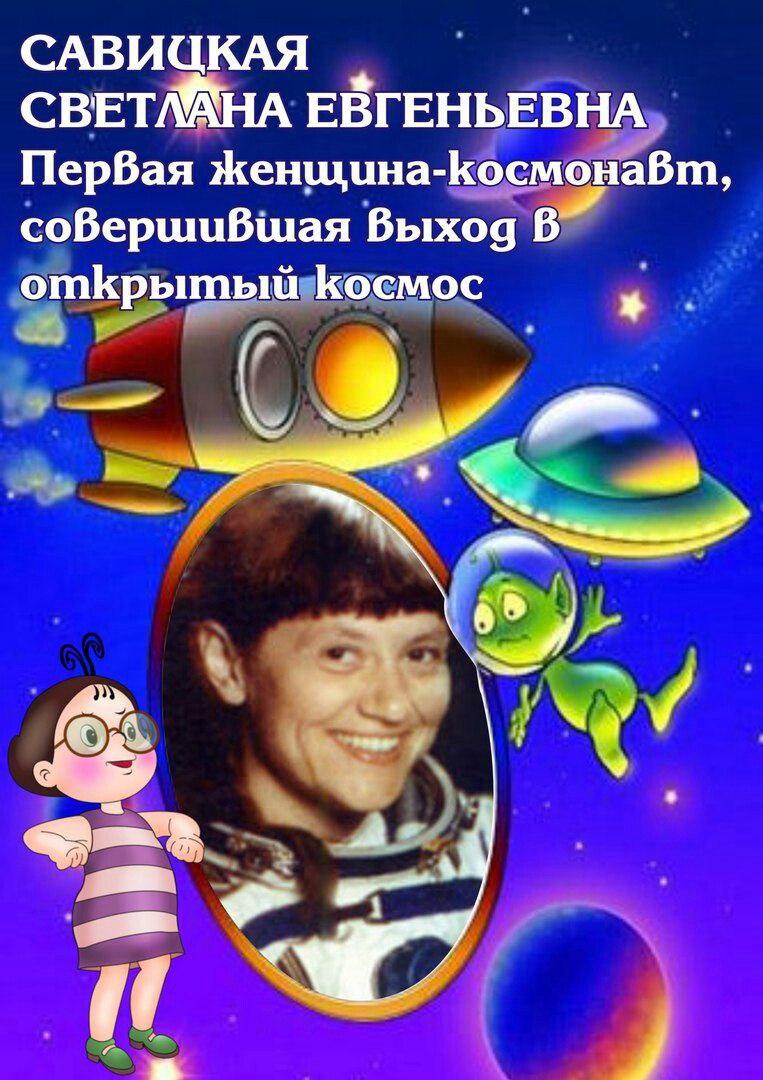 Поиграйте с детьми1. Словесная игра «Подскажи словечко».                                                                                   Взрослый читает стихотворные строчки, но перед последним словом делает паузу, предлагая ребёнку самому закончить стишок. Если ребёнок затрудняется с ответом, подскажите ему сами. Игру можно повторить несколько раз. На корабле воздушном,                                                                                                                                                     Космическом, послушном,                                                                                                                                              Мы, обгоняя ветер,                                                                                                                                                          Несёмся на … (ракете). Планета голубая,                                                                                                                                             Любимая, родная,                                                                                                                                                             Она твоя, она моя,                                                                                                                                                           И называется … (Земля). Есть специальная труба,                                                                                                                                                В ней Вселенная видна,                                                                                                                                                Видят звёзд калейдоскоп                                                                                                                              Астрономы в … (телескоп).                                                                                              Посчитать совсем не просто                                                                                                                                     Ночью в тёмном небе звёзды.                                                                                                                                     Знает все наперечёт                                                                                                              Звёзды в небе … (звездочёт). Самый первый в Космосе                                                                                             Летел с огромной скоростью                                                                                Отважный русский парень                                                                                                           Наш космонавт … (Гагарин). Освещает ночью путь,                                                                                               Звёздам не даёт заснуть,                                                                                                   Пусть все спят, ей не до сна,                                                                                                 В небе не заснёт … (луна). Специальный космический есть аппарат,                                                               Сигналы на Землю он шлёт всем подряд,                                                                                        И как одинокий путник                                                                                                   Летит по орбите … (спутник). У ракеты есть водитель,                                                                                                              Невесомости любитель.                                                                                                      По-английски: “астронавт”,                                                                                                                 А по-русски … (космонавт). 2. Игра «Скажи наоборот»                                                                                       Например: далёкий — близкий                                                                                               тесный — ... , большой — ... , улетать — ... , высокий — ... , взлетать — ... известный — ... , включать — ... , тёмный — ... , подниматься — ... , яркий — ... 3. Игра «Сосчитай -ка »                                                                                                          Например: Один большой метеорит, два больших метеорита,..., пять больших метеоритов.                                                                                                                                     Одна яркая звезда, ...                                                                                                        Одна быстрая ракета, ...                                                                                                            Один опытный космонавт, ...                                                                                        Одна далёкая планета, ...                                                                                                                                   Один космический корабль, …
Один скафандр,…4. Игра «Составь предложение»                                                                                              Ход игры: Взрослый предлагает ребенку послушать предложение, в котором все слова поменялись местами, и построить правильное предложение.                                                     - В, космонавт, летит, ракете.                                                                                                             - Звёзды, светят, небе, на.                                                                                                                           - В, корабль, космический, полёт, отправляется.                                                                            - Падает, с , комета, неба, хвостатая.                                                                                           - Ракета, космос, лететь, в.                                                                                                                    - Луна, земля, меньше.                                                                                                                     - Луна, вращаться, земля, вокруг.5. Что лишнее и почему.                                                                                                                     - Солнце, луна, лампа.                                                                                                           - Звезда, планета, ракета.6. «Один – много» на употребление мн. числа существительных в род. падеже. 
- Один космонавт - много космонавтов.
- Одна ракета - много ракет.
И так далее.
                                                                                                                                               7. Подбери признаки.                                                                                                            Например: Космонавт – смелый, сильный, здоровый, умный…                                                           Звезда –  …                                                                                                                                         Солнце - …                                                                                                                                                              Космос - …8. Назови противоположные по смыслу слова.                                                                       Например: Далеко – близко.                                                                                                   Высоко – низко.                                                                                                                              Улететь - …                                                                                                                                            Темно - …9. «Где какой?»                                                                                                                          Например: На земле – земной                                                                                             На луне -…                                                                                                                                          На солнце -…                                                                                                                                                  На планете -…                                                                                                                                         Между звёзд -…                                                                                                                             Между планет -…        Предложите ребёнку выложить изображение из палочек.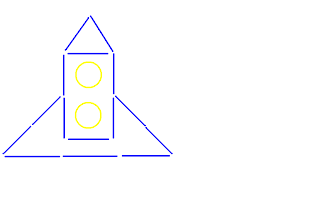 